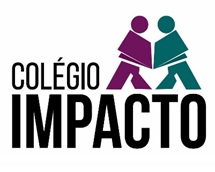 MAPA DE AVALIAÇÕES ENSINO FUNDAMENTAL II                               MAPA DE AVALIAÇÕES ENSINO FUNDAMENTAL II                               MAPA DE AVALIAÇÕES ENSINO FUNDAMENTAL II                               MAPA DE AVALIAÇÕES ENSINO FUNDAMENTAL II                               MAPA DE AVALIAÇÕES ENSINO FUNDAMENTAL II                               MAPA DE AVALIAÇÕES ENSINO FUNDAMENTAL II                               MAPA DE AVALIAÇÕES ENSINO FUNDAMENTAL II                               MAPA DE AVALIAÇÕES ENSINO FUNDAMENTAL II                               MAPA DE AVALIAÇÕES ENSINO FUNDAMENTAL II                               MAPA DE AVALIAÇÕES ENSINO FUNDAMENTAL II                               MAPA DE AVALIAÇÕES ENSINO FUNDAMENTAL II                               MAPA DE AVALIAÇÕES ENSINO FUNDAMENTAL II                               4º Bimestre / 20184º Bimestre / 20184º Bimestre / 20184º Bimestre / 20184º Bimestre / 20184º Bimestre / 2018Avaliação BimestralSegunda-feira 19/11Terça-feira 20/11Quarta-feira 21/11Quinta-feira 22/11Sexta-feira 23/117º Ano ACiências (Luciana)Inglês (Mª Carolina)_Matemática (Deborah)História (Mariluce)Avaliação BimestralSegunda-feira 26/11Terça-feira 27/11Quarta-feira 28/11Quinta-feira 29/11Sexta-feira 30/117º Ano AGeografia (Cleiton)Redação (Nilce)Português (Aline)__DisciplinaCONTEÚDO – AVALIAÇÃO BIMESTRALCONTEÚDO – AVALIAÇÃO BIMESTRALCONTEÚDO – AVALIAÇÃO BIMESTRALCONTEÚDO – AVALIAÇÃO BIMESTRALCONTEÚDO – AVALIAÇÃO BIMESTRALCiênciasCap.14 - pág. 273 a 284 (Artrópodes e equinodermos) / Cap. 16 - pág.303 a 315 (Peixes).Cap.14 - pág. 273 a 284 (Artrópodes e equinodermos) / Cap. 16 - pág.303 a 315 (Peixes).Cap.14 - pág. 273 a 284 (Artrópodes e equinodermos) / Cap. 16 - pág.303 a 315 (Peixes).Cap.14 - pág. 273 a 284 (Artrópodes e equinodermos) / Cap. 16 - pág.303 a 315 (Peixes).Cap.14 - pág. 273 a 284 (Artrópodes e equinodermos) / Cap. 16 - pág.303 a 315 (Peixes).InglêsUnit 7 – Prepositions of place (Page: 110); Immediate Future going to (Page: 112) / Unit 8 - Word Work (Page:121); Verb To BE –Simple Past (Page:125); Prepositions of place (Page: 126) / Text and Comprehension.Unit 7 – Prepositions of place (Page: 110); Immediate Future going to (Page: 112) / Unit 8 - Word Work (Page:121); Verb To BE –Simple Past (Page:125); Prepositions of place (Page: 126) / Text and Comprehension.Unit 7 – Prepositions of place (Page: 110); Immediate Future going to (Page: 112) / Unit 8 - Word Work (Page:121); Verb To BE –Simple Past (Page:125); Prepositions of place (Page: 126) / Text and Comprehension.Unit 7 – Prepositions of place (Page: 110); Immediate Future going to (Page: 112) / Unit 8 - Word Work (Page:121); Verb To BE –Simple Past (Page:125); Prepositions of place (Page: 126) / Text and Comprehension.Unit 7 – Prepositions of place (Page: 110); Immediate Future going to (Page: 112) / Unit 8 - Word Work (Page:121); Verb To BE –Simple Past (Page:125); Prepositions of place (Page: 126) / Text and Comprehension.MatemáticaÁreas / Volume.Áreas / Volume.Áreas / Volume.Áreas / Volume.Áreas / Volume.GeografiaUnidade 8: Região Centro-Oeste.Unidade 8: Região Centro-Oeste.Unidade 8: Região Centro-Oeste.Unidade 8: Região Centro-Oeste.Unidade 8: Região Centro-Oeste.RedaçãoTexto de opinião / Discussão de grupo.Texto de opinião / Discussão de grupo.Texto de opinião / Discussão de grupo.Texto de opinião / Discussão de grupo.Texto de opinião / Discussão de grupo.PortuguêsInterpretação de texto / Adjunto adverbial / mas ou mais / Análise sintática.Interpretação de texto / Adjunto adverbial / mas ou mais / Análise sintática.Interpretação de texto / Adjunto adverbial / mas ou mais / Análise sintática.Interpretação de texto / Adjunto adverbial / mas ou mais / Análise sintática.Interpretação de texto / Adjunto adverbial / mas ou mais / Análise sintática.HistóriaCapítulo 14 - Escravidão, tráfico e práticas de resistência / Capítulo 15- A produção açucareira  e outras atividades.Capítulo 14 - Escravidão, tráfico e práticas de resistência / Capítulo 15- A produção açucareira  e outras atividades.Capítulo 14 - Escravidão, tráfico e práticas de resistência / Capítulo 15- A produção açucareira  e outras atividades.Capítulo 14 - Escravidão, tráfico e práticas de resistência / Capítulo 15- A produção açucareira  e outras atividades.Capítulo 14 - Escravidão, tráfico e práticas de resistência / Capítulo 15- A produção açucareira  e outras atividades.